Hei,Denne stusser jeg litt på. Er det slik at EY nå skal få komme inn i nettverket for å selge inn sine tjenester og benchmarking? Jeg har de på meg hvert år for å bli med på deres benchmarking. Det er kostbart og jeg ser ikke hva de kan tilføre som nettverket ikke kan bidra med, foruten at det gir de muligheten til å selge timer.Wenche Dahl
DirektørFacility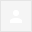 1. jul.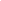 1. jul.Hei Wenche,Dette er et tema som NfN styret ønsker på agendaen. EY har kompetanse på dette området og ble derfor valgt.Det skal ikke være noe salgsmøte.Det virker som temaet er av interesse for medlemmene, jeg har alt fått flere påmeldingerJeg sender kommentaren din videre til styret.God sommer !Mvh